Resposta ao parecer emitido pelo CEP-URI-ERECHIM em ___/___/___ CAAE ____________________________Título do protocolo: ___________________________Em atenção ao parecer emitido esclareço que:1. Listar cada uma das pendências apontadas no parecer e a respectiva resposta ou a ação tomada.2. Listar cada uma das pendências apontadas no parecer e a respectiva resposta ou a ação tomada.3. Listar cada uma das pendências apontadas no parecer e a respectiva resposta ou a ação tomada....Sem mais para o momento, Nome do pesquisador responsávelOBS: Quando houver modificação de arquivos em função da resposta ao parecer (por exemplo: TCLE, projetos, declarações, etc.), estes arquivos devem ser inseridos na PB, em acréscimo à carta de resposta ao parecer, todos em PDF editável, preferencialmente em tamanho A4. Em caso de dúvida entrar em contato com o CEP pelo ramal 9191, pessoalmente ou por e-mail (eticacomite@uricer.edu.br).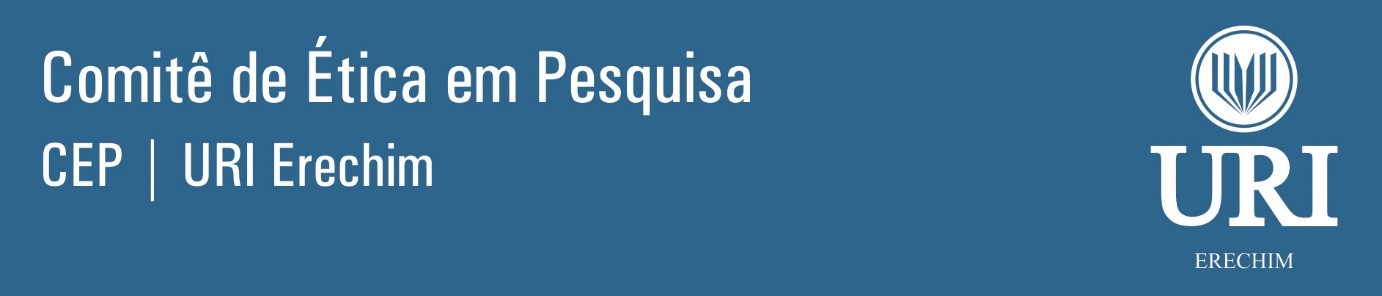 